рждаю»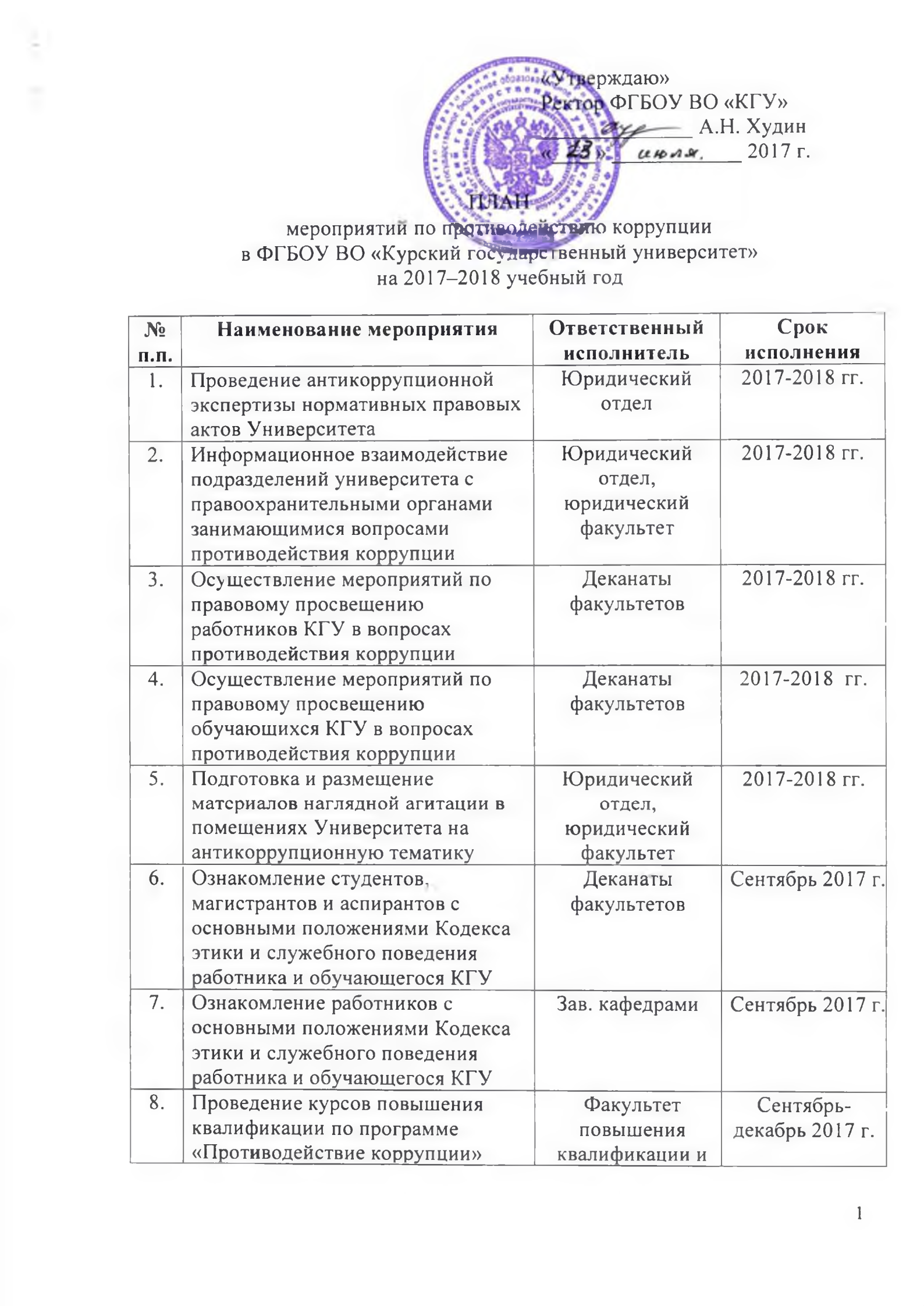 ФГБОУ ВО «КГУ»А.Н. Худин2017 г.мероприятии по rrpqiru^^j^rraino коррупцииФГБОУ ВО «Курский г о ^ т а р с : венный университет» на 2017-2018 учебный годНаименование мероприятияп.п.Проведение антикоррупционной экспертизы нормативных правовых актов УниверситетаИнформационное взаимодействие подразделений университета с правоохранительными органами занимающимися вопросами противодействия коррупцииОсуществление мероприятий по правовому просвещению работников КГУ в вопросах противодействия коррупцииОсуществление мероприятий по правовому просвещению обучающихся КГУ в вопросах противодействия коррупцииПодготовка и размещение материалов наглядной агитации в помещениях Университета на антикоррупционную тематикуОзнакомление студентов. магистрантов и аспирантов с основными положениями Кодекса этики и служебного поведения работника и обучающегося КГУОзнакомление работников с основными положениями Кодекса этики и служебного поведения работника и обучающегося КГУПроведение курсов повышения квалификации по программе «Противодействие коррупции»Ответственный	Срокисполнитель	исполненияЮридический 2017-2018 гг. отделЮридический	2017-2018 гг.отдел,юридическийфакультетДеканаты 2017-2018 гг. факультетовДеканаты 2017-2018 гг. факультетовЮридический 2017-2018 гг. отдел,юридическийфакультетДеканаты Сентябрь 2017 г. факультетовЗав. кафедрами	Сентябрь 2017 г.Факультет	Сентябрь-повышения декабрь 2017 г. квалификации и1профессиональной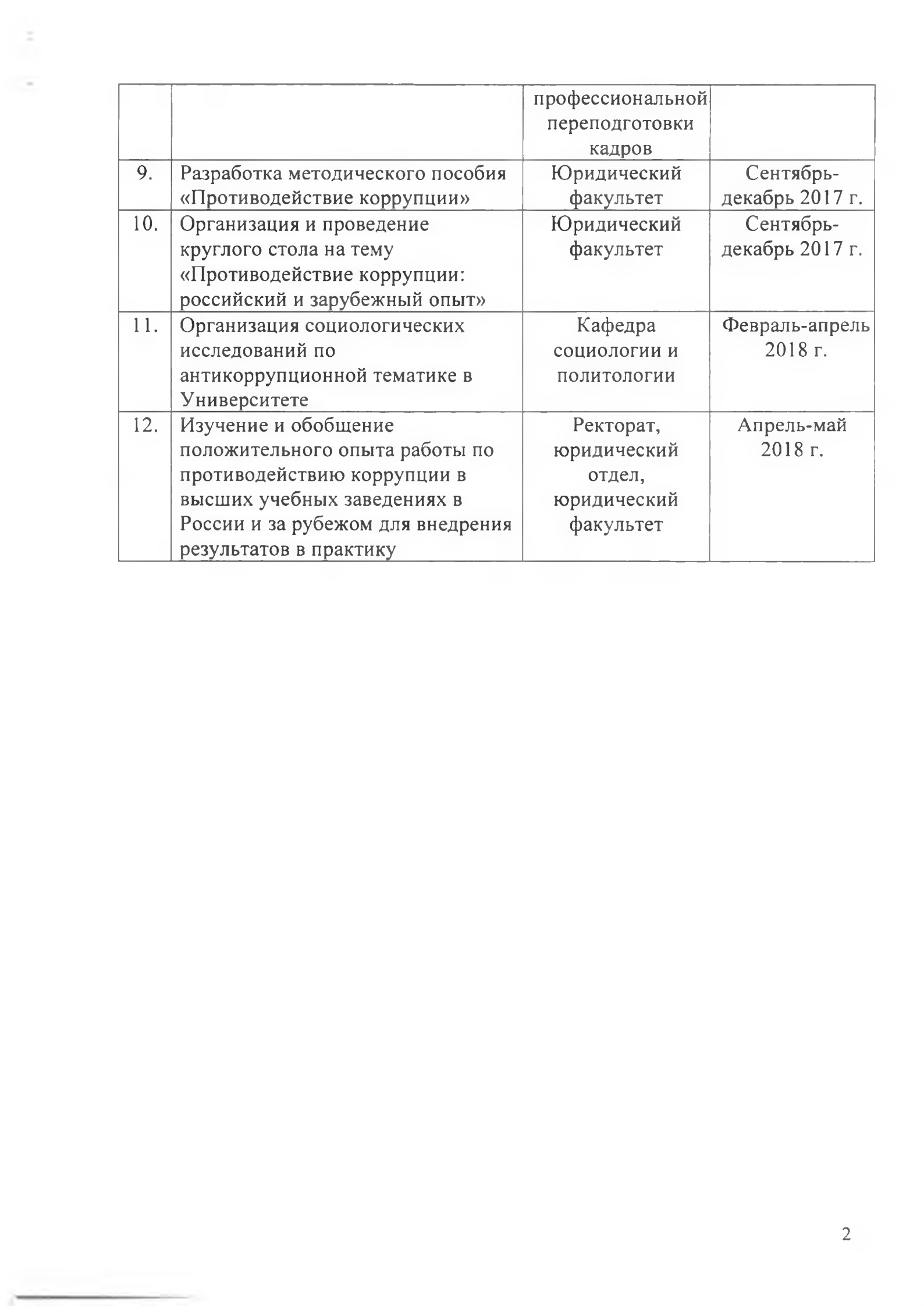 переподготовкикадровРазработка методического пособияЮридическийСентябрь-2«Противодействие коррупции»факультетдекабрь 2017 г.10.Организация и проведениеЮридическийСентябрь-круглого стола на темуфакультетдекабрь 2017 г.«Противодействие коррупции:российский и зарубежный опыт»Февраль-апрель11.Организация социологическихКафедраФевраль-апрельисследований посоциологии и2018 г.антикоррупционной тематике вполитологииУниверситетеАпрель-май12.Изучение и обобщениеРекторат,Апрель-майположительного опыта работы поюридический2018 г.противодействию коррупции вотдел,высших учебных заведениях вюридическийРоссии и за рубежом для внедренияфакультетрезультатов в практику